Förderverein der 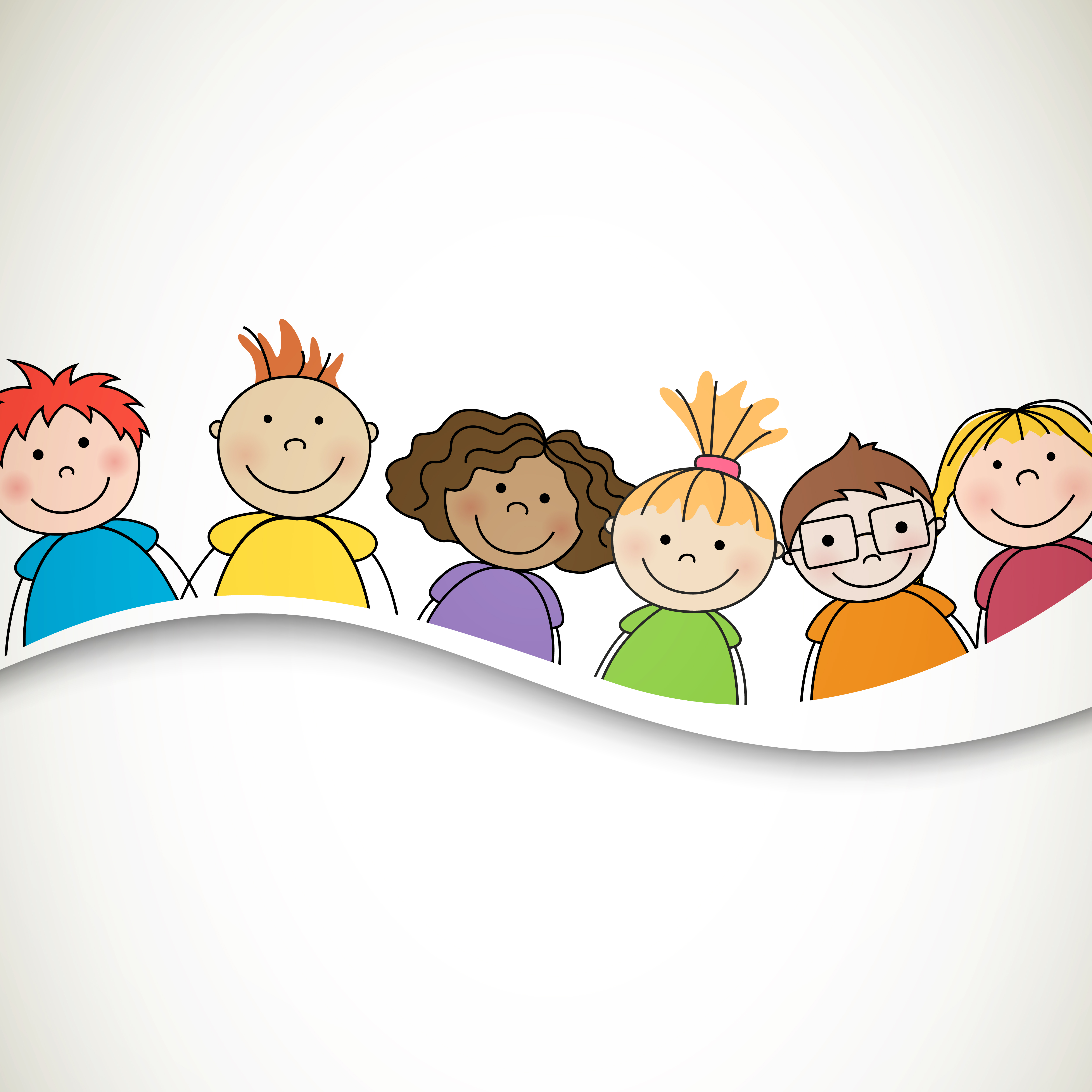 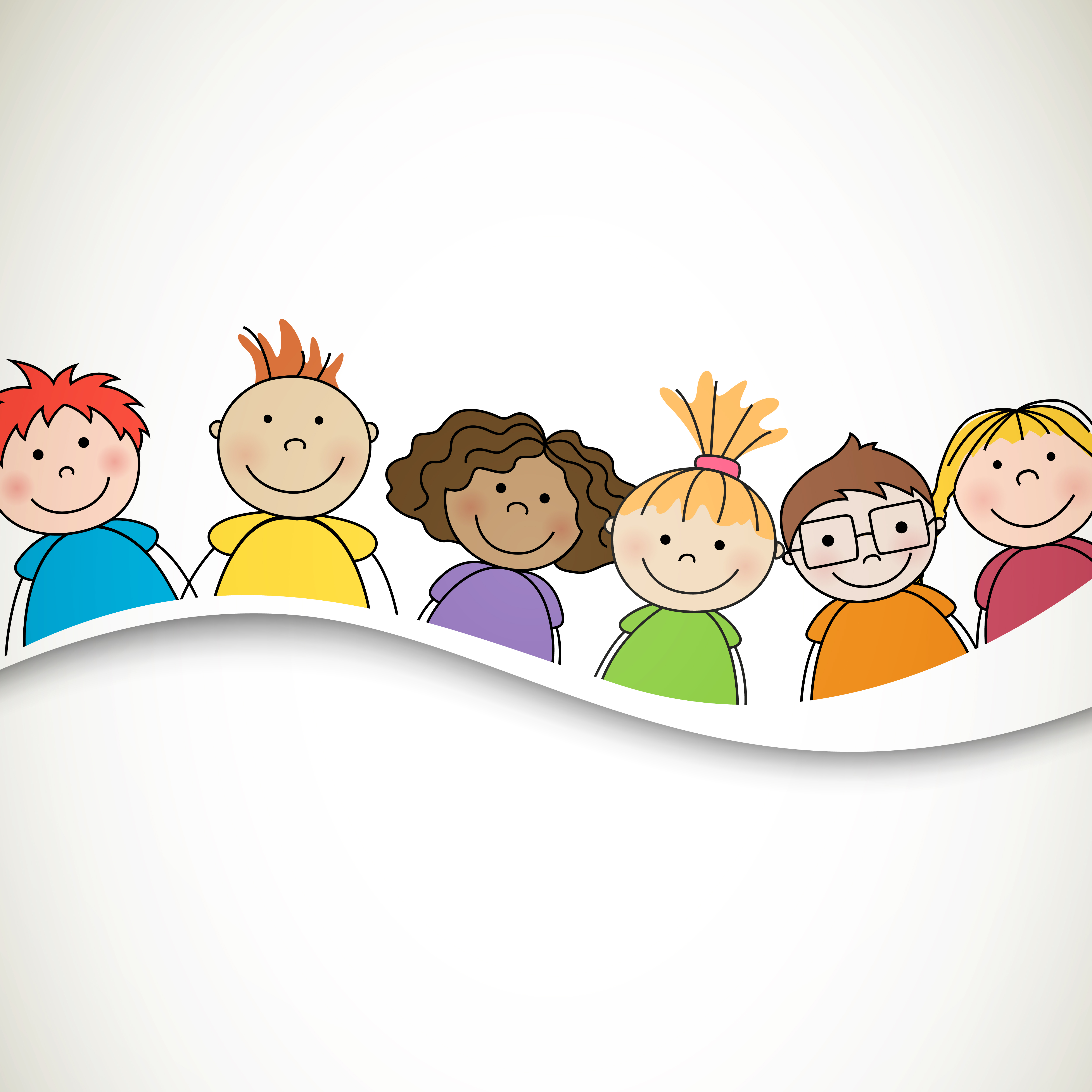 Grundschule Hohenroda e.V.SEPA Lastschriftmandat - BetreuungsgeldHiermit ermächtige ich den „Förderverein der Grundschule Hohenroda e.V.“ widerruflich, das von mir zu entrichtete Betreuungsgeld (siehe Betreuungsvertrag) von meinem Kontomittels Lastschrift einzuziehen.Zugleich weise ich mein Kreditinstitut an, die vom „Förderverein der Grundschule Hohenroda e.V.“ auf mein Konto gezogenen Lastschriften einzulösen.Name:		    _______________________________________Vorname:		    _______________________________________Name des Kindes:  _______________________________________Straße:		    _______________________________________PLZ/Ort:		    _______________________________________Telefon:		    _______________________________________E-Mail:		    _______________________________________BankverbindungKontoinhaber:	_______________________________________Kreditinstitut:	_______________________________________BIC:			_______________________________________IBAN: 		____________________________________________________________________________________Ort, Datum und Unterschrift